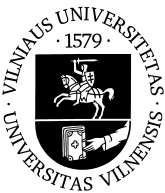 NEFORMALIOJO ŠVIETIMO PROGRAMOS APRAŠASProgramos pavadinimasKonfucijaus instituto kinų kalbos kursai Vaikams. pradinis lygIsProgramą įgyvendinantis VU padalinys (ir šakinis padalinys)Programos vykdymo kalba (-os)vilniaus  universiteto konfucijaus institutasLietuvių; kinųProgramos trukmė Vienas  kursas susideda iš 10 pamokų (1 pamoka – 60 min., pamokos viduryje daroma 5 min. trukmės pertrauka)Programos tikslasSusipažinti su kasdien vartojamais kinų kalbos žodžiais ir frazėmis, vieno kurso metu išmokti apie 40 žodžių pagal mokomąją medžiagą ir apie 20 papildomų žodžių, praplečiančių temų turinį. Išmokti pasisveikinti ir prisistatyti; skaičiuoti; papasakoti apie save (tautybė, amžius) ir savo šeimą; apibūdinti gyvūnų ir žmonių išvaizdą. Suprasti hieroglifų rašymo principus ir išmokti pagrindinius hieroglifus. Susipažinti su kinų kalbos tonais, išmokti juos atpažinti ir pritaikyti kalbant. Taip pat pristatyti mokiniui tradicinę ir modernią kinų kultūrą: skaičių simboliką, šeimos struktūrą, ryškias Kinijos asmenybes, kinų zodiako ženklus bei Rudens vidurio šventę. Tam, kad išlaikyti 1-mo lygio tarptautinį vaikų kinų kalbos egzaminą (YCT) yra rekomenduojama būti išklausius 2 kursus (80žodžių).Mokomoji medžiagaYCT Standard Course 1, YCT Standard Course Activity Book 1Išankstiniai reikalavimainėraProgramos kaina asmeniuiIšduodamas dokumentas120 EUR (moksleivių nuolaida netaikoma)Kursų baigimo pažymėjimasDėstytojas (-ai)Deimantė JurkštaitėProgramos vykdymo pradžios (ir pabaigos) dataNumatomas programos vykdymo dažnumas2023 m. rugsėjis–gruodis; 2024 m. sausis–birželis  Vienas užsiėmimas per savaitę (iš viso 10 užsiėmimų)Kontaktinis asmuo, tel., el. p.Aprašo užpildymo dataMargarita.Zukauskaite-Jucaitiene@ki.vu.lt, +370613118492023-07-04